Устанавливаем драйвера из папки «USBdriver_8916».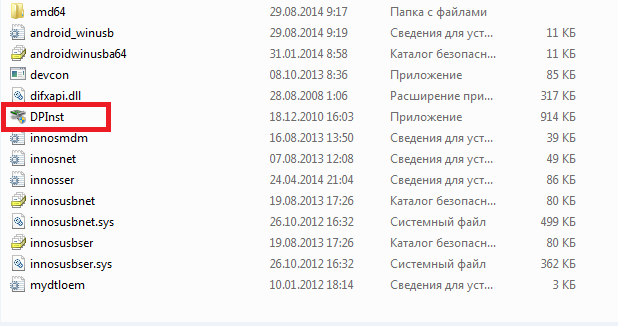 Устанавливаем QFIL из папки «QPST.WIN.2.7 Installer-00425.1».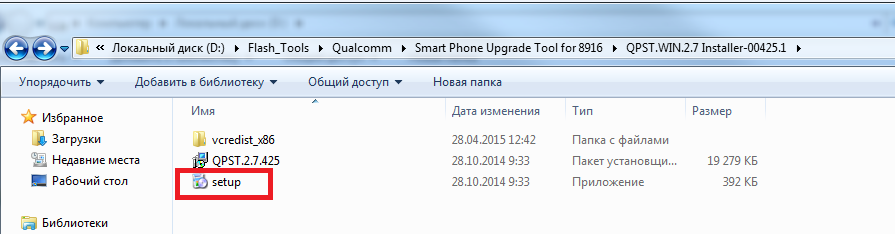 Запускаем QFIL.Выбираем пункт Flat Build (см. 1)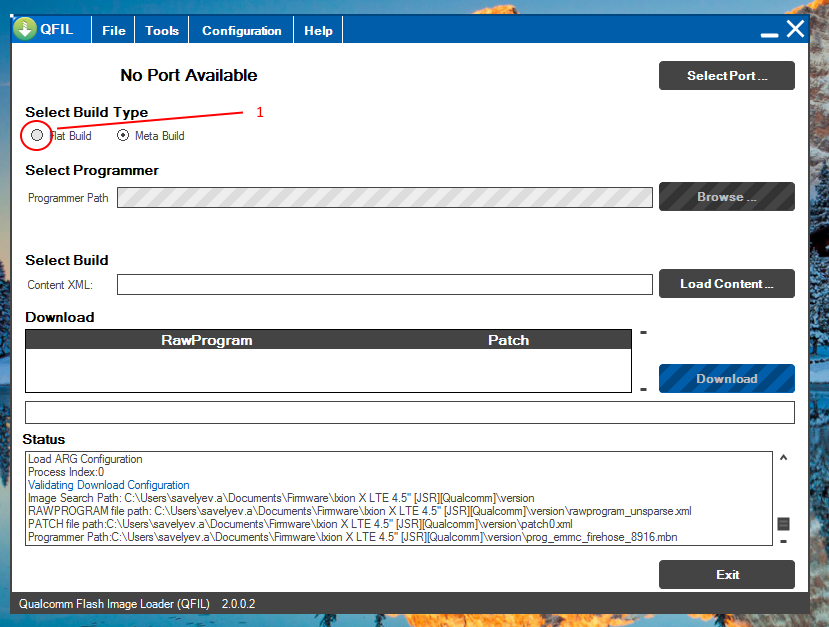 Далее выбираем Programmer Path, нажимаем Browse …и находим в папке прошивки файл prog_emmc_xxxxxx.mbn (см. 2)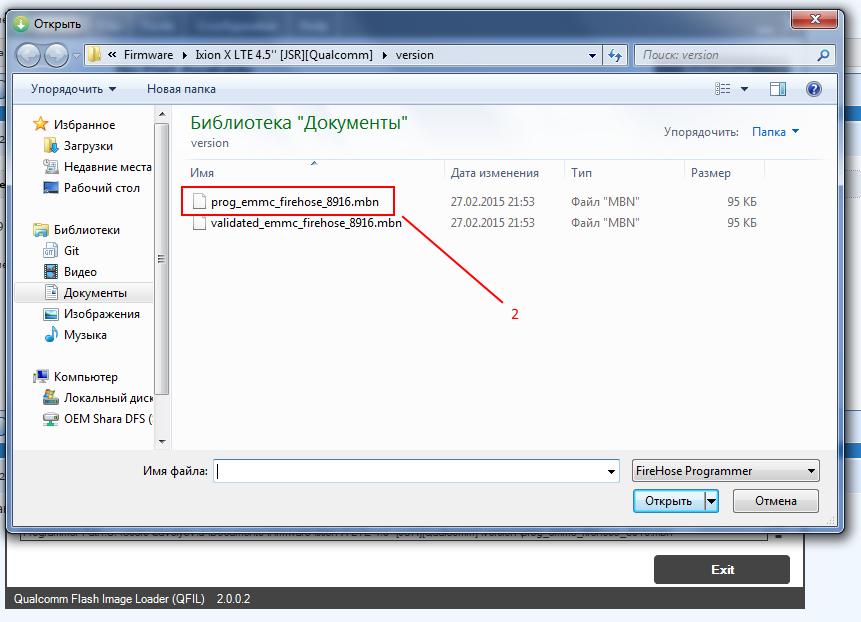 В Content XML нажимаем Load Content… и выбираем rawprogram_unsparse (см. 3)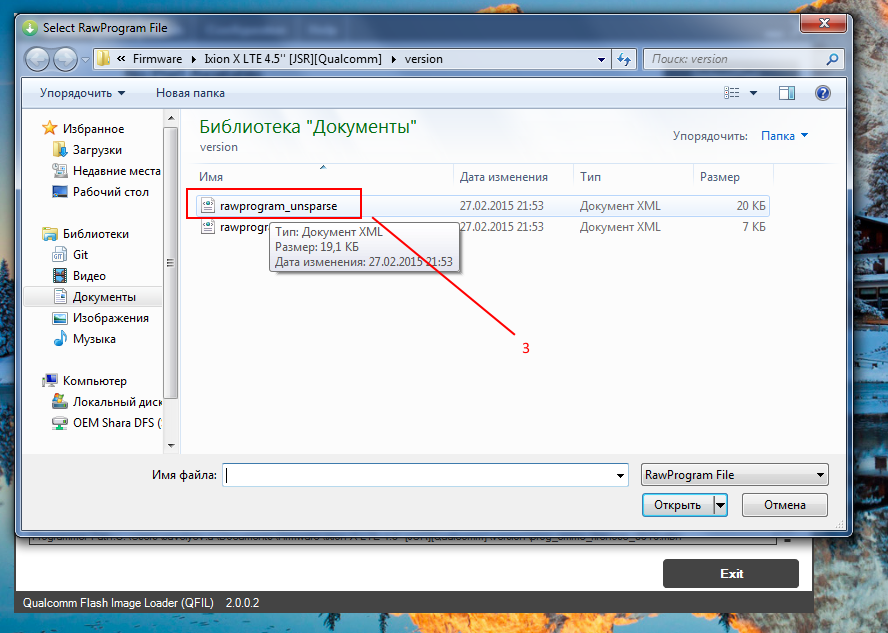 После выбираем patch0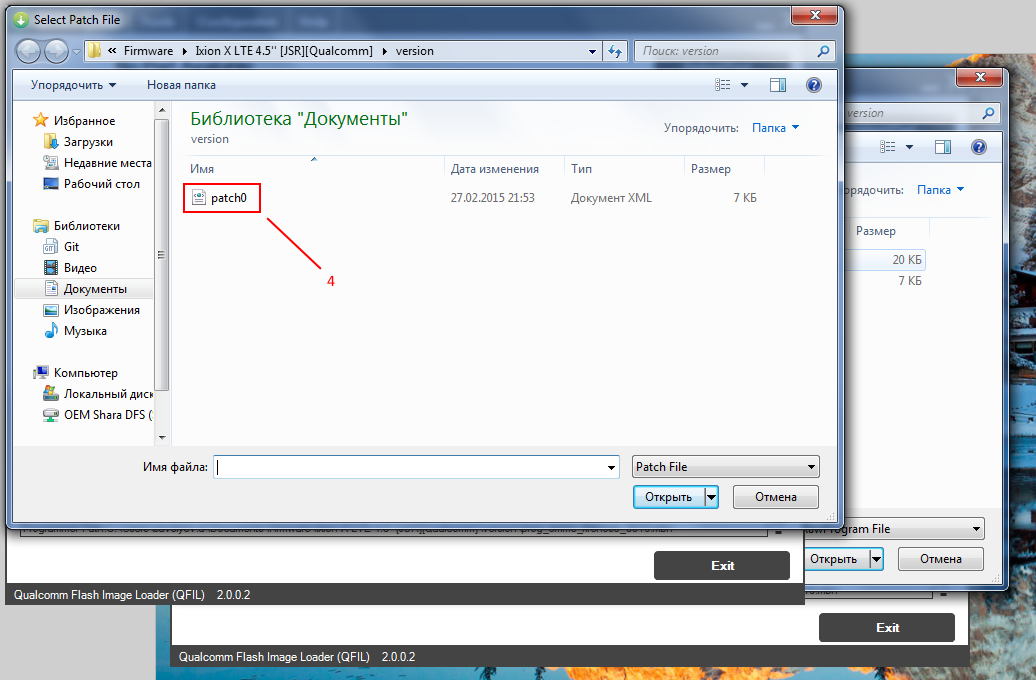 Выключаем смартфон, зажимаем Vol+ и Vol- и подключаем через кабель к ББ, при правильном подключении – смартфон завибрирует. И запускаем прошивку, нажав на кнопку Download.Если драйвера установились верно, тогда устройство должно определится, так как показано на рисунке ниже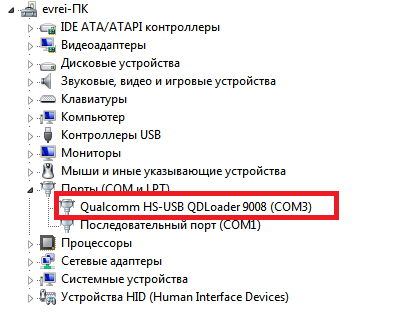 После завершения прошивки, отсоединяем смарт, вынимаем батарейку. Вставляем батарейку обратно и запускаем телефон.